PASSIONATE ABOUT HEALTHCARE?EMERGENCY DEPARTMENT MEDICAL SCRIBEWork as a Scribe for Envision Physician Services, an innovator in the field having implemented the use of scribes over 20 years ago. Work in a fast-paced Emergency Departmentand become a valuable member of the healthcare team. Witness the medical decision-making process of clinicians - Physicians, Physician Assistants, and/or Nurse Practitioners. Document patient notes in an Electronic Medical Record underAlbanyNEW YORKHudsonthe direction of a clinician, gaining advanced knowledge of medical terminology and Emergency Department operations.EllenvilleKingstonPoughkeepsieWHY WORK FOR US?Work at top hospitals in the tri-state areaOur multispecialty physician group and healthcare management team employs clinicians, healthcare administrators and scribesOur scribes have a 95% acceptance rateto advanced degree programsNewtonHackettstownNyackCortlandt ManorValhallaNew Rochelle FlushingMany of our scribes advance within the company into leadership roles or clinical positionsFlexibility - no non-compete agreements or contracts to signMorristownSomervilleLivingstonNewarkUnionBelleville East OrangeJersey City Staten IslandRahwayHOURS:Full-time and  part-time positions with guaranteed  hoursPer diem positions availableDay, evening and overnight shiftsShifts vary from 8 to 12 hoursFlexible schedules to accommodate schooland volunteer commitmentsSALARY AND BENEFITS:Competitive hourly rate and paid trainingAdditional pay for overnight shiftsPromotional opportunities after six months or less with prior scribe experienceCompetitive compensation and benefits package, including 401(k) match, medical, vision, dental and life insuranceRetention bonus programTuition reimbursement programTrentonHolmdelPenningtonHamiltonNEW JERSEYLong BranchLakewoodToms River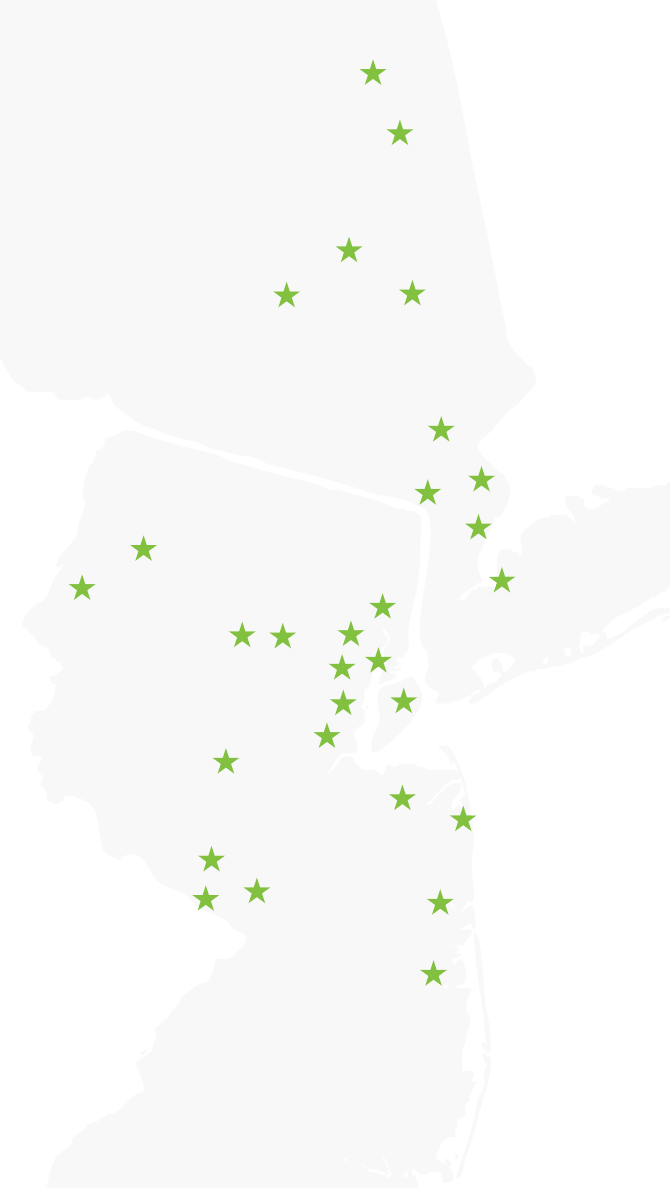 TO APPLY: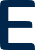 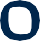 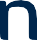 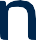 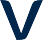 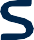 Visit our website www.careers-evhc.icims.com to see a list of open positions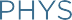 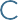 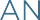 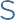 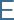 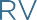 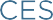 